Workshop context 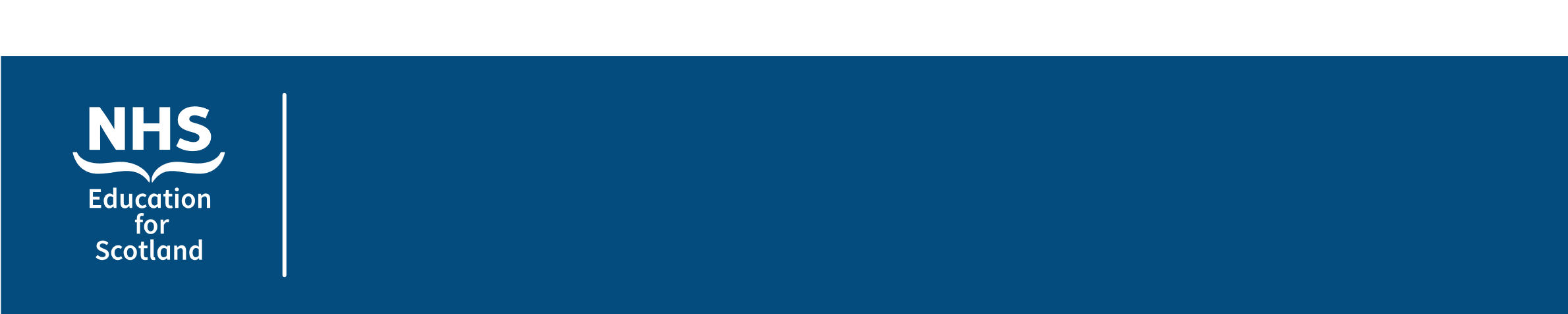 The Commission to undertake a review of career pathways for Healthcare Support Workers (HCSWs) and the launch of the Development & Education Framework for Level 2-4 NMAHP HCSWs has resulted in new and expanding opportunities for support workers across Scotland. This has reinforced the need for new/different ways of working, planning, preparation, and support embedding these roles. In this interactive workshop specific to nursing HCSW roles, we will discuss work currently being undertaken in a variety of Boards, share good practices, learn the impact these roles are having on services and patient care and make connections with key colleagues from other Boards. What will you learn? Short presentations will be delivered on the following topics:Implementing the Framework for Administration of Medicines and PEMAP Approaches to preparation for nursing Assistant Practitioner roles Implementing the HCSW Development and Education FrameworkThere will be plenty of opportunity for discussion and networking during the workshop.Health boards will also be asked to complete one response per health board to pre-set questions relating to the topics above. NES will collate all responses and share the outputs with health boards as a reference document.Target audience:Service/Team leads responsible for nursing HCSW role development and supporting education Managers/supervisors who support nursing HCSWsThose involved in supporting nursing HCSW learning and developmentFE/HEIs colleagues who support nursing HCSW educationTo facilitate discussion, places will be limited to five per health board.BookingComplete the online form by closing date 30 April 2024 - https://forms.office.com/e/Mcktnz10i1 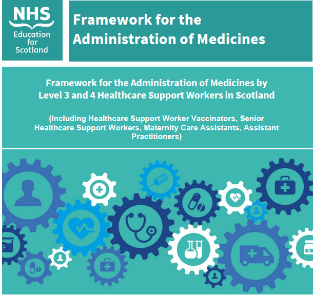 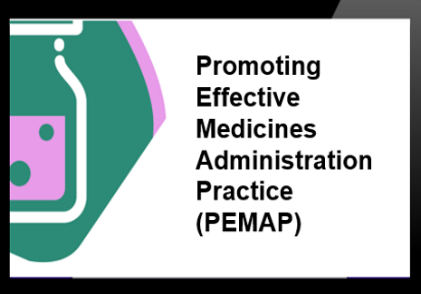 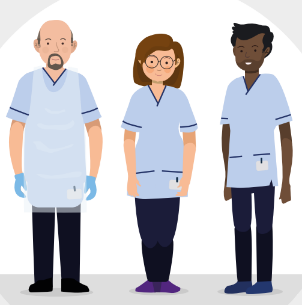 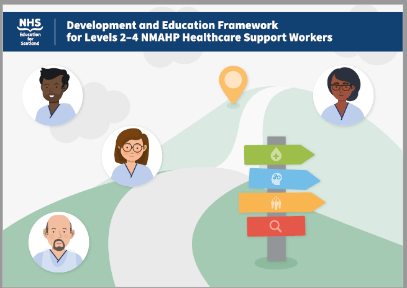 